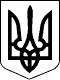 УКРАЇНАЖИТОМИРСЬКА ОБЛАСТЬНОВОГРАД-ВОЛИНСЬКА МІСЬКА РАДАМІСЬКИЙ ГОЛОВАРОЗПОРЯДЖЕННЯвід  06.11.2018     № 258 (о)Про розгляд пропозицій та зауважень, висловлених депутатами  та міським головою під час підготовки та проведення  двадцять шостої сесії міської ради сьомого скликанняКеруючись пунктами 2, 7, 19, 20 частини четвертої статті 42 Закону України «Про місцеве самоврядування в Україні», статтею 23 Закону України «Про статус депутатів місцевих рад», статтею 48 Регламенту Новоград-Волинської міської ради сьомого скликання, враховуючи пропозиції, зауваження, висловлені депутатами міської ради та міським головою під час підготовки та проведення двадцять шостої  сесії міської ради сьомого скликання:1. Керівникам виконавчих органів міської ради вжити заходи з розгляду та виконання пропозицій і зауважень депутатів міської ради та міського голови, які висловлені під час підготовки та проведення  двадцять  шостої сесії міської ради сьомого скликання, що додаються.2. Посадовим особам, зазначеним у додатку, до 01.12.2018 надати інформацію про виконання цього розпорядження секретарю міської ради Остапчуку В.І. та в електронному вигляді організаційному відділу міської ради для узагальнення та інформування на черговій сесії міської ради сьомого скликання.     3. Контроль за виконанням цього розпорядження покласти на секретаря міської ради Остапчука В.І.Міський голова		                                                                        В.Л.ВесельськийДодаток до розпорядження міського головивід 06.11.2018 №528(о)Пропозиції і зауваження депутатів міської ради та міського голови, які висловлені під час підготовки та проведення  двадцять шостої сесії міської ради сьомого скликанняКеруючий справами виконавчого комітетуміської ради           				                                                              Д.А.Ружицький   № з/пКим внесено пропозицію, зауваженняЗміст пропозицій та зауваженьПосадові особи міської ради, відповідальні за розгляд та реалізацію 1.Весельський В.Л.Опрацювати питання щодо надання і використання відпусток працівникам виконавчого комітету міської ради відповідно до вимог чинного законодавства. Ружицький Д.А.Колесник Ж.О.Литвин С.В.1.Весельський В.Л.Провести інвентаризацію земель Майстрівської територіальної громади за їх категорією та цільовим використанням.Гудзь Д.С.1.Весельський В.Л.Детально опрацювати питання щодо подальшого функціонування дільниці «Лазня» комунального підприємства «Новоград-Волинськтеплокомуненерго» (можливості створення комунального підприємства тощо), виконання рішень міської ради та виконавчого комітету міської ради щодо надання в оренду зазначеного приміщення фізичній особі-підприємцю.Легенчук А.В.Богданчук О.В.Тодорович Л.М.1.Весельський В.Л.Спільно з головою постійної комісії міської ради з питань депутатської етики, дотримання законності та охорони прав і свобод громадян Рассадіним А.О. опрацювати питання щодо можливості залучення коштів з бюджетів всіх рівнів на відшкодування придбання обладнання і матеріалів для використання альтернативних джерел енергії (сонячні батареї) з метою встановлення їх в загальноосвітніх та дошкільних навчальних закладах відповідно до діючих Програм щодо енергозбереження та енергоефективності.Легенчук А.В.Гвозденко О.В.Богданчук О.В.Ващук Т.В.1.Весельський В.Л.Спільно з представником від постійної комісії міської ради з питань житлово-комунального господарства та екології, головою постійної комісії міської ради з питань депутатської етики, дотримання законності та охорони прав і свобод громадян Рассадіним А.О. організувати робочу поїздку до Мінфіну та Мінрегіонбуду з метою урегулювання питання погашення валютного кредиту МБРР.Легенчук А.В.Богданчук О.В.Левицька А.П.2.Постійна комісія (Остапчук О.Л.)Надати відповідь на звернення гр.Кучерявенко Л.Л. та підготувати на чергову сесію міської ради розпланування земельної ділянки на вул.Купріна,14 для подальшої передачі пільговим категоріям громадян.Гудзь Д.С.2.Постійна комісія (Остапчук О.Л.)Рекомендувати оголосити догану заступнику міського голови Легенчуку  А.В. у зв’язку з непроведенням тендеру на будівництво мереж водопостачання житлового мікрорайону «Дружба» та зобов’язати його забезпечити проведення зазначеного тендеру. Звернути увагу міського голови Весельського В.Л. на неналежне здійснення контролю за проведенням тендерів на виконання відповідних робіт.Весельський В.Л.2.Постійна комісія (Остапчук О.Л.)В трьохмісячний термін розробити програму щодо переведення на індивідуальне опалення квартир мешканців в будинках, в яких відсутня можливість встановлення будинкових лічильників тепла, з урахуванням заходів щодо проведення технічної експертизи стану внутрішньобудинкових мереж теплопостачання, надання грошової допомоги мешканцям зазначених будинків тощо.Легенчук А.В.Богданчук О.В.Тодорович Л.М.2.Постійна комісія (Остапчук О.Л.)Організувати проведення переговорів з керівництвом ТОВ «Церсаніт Інвест» щодо підключення підприємства до мереж централізованого водопостачання.Весельський В.Л.Колотов С.Ю.Легенчук А.В.Левицька А.П.3.Постійна комісія(Рассадін А.О.) Журбенко О.І.Розробити позовну заяву до Міністерства фінансів України щодо погашення кредиту МБРР для КП «ВУВКГ».Опрацювати питання щодо залучення аналогічних комунальних підприємств з інших міст України до підготовки спільної позовної заяви.Легенчук А.В.Богданчук О.В.Левицька А.П.4.Постійна комісія(Рассадін А.О.)Розробити спільно з ДП «Новоград-Волинське ДЛМГ» проект Програми на 2019 рік щодо створення паркової зони в мікрорайоні «Дружба».Легенчук А.В.Богданчук О.В.4.Постійна комісія(Рассадін А.О.)Опрацювати питання щодо встановлення платного договору сервітуту для об’єків ПАТ «Укртелеком» та направити відповідне звернення до керівництва зазначеного підприємства. Надати інформацію щодо кількості стовпів в місті для телефонних ліній.Колотов С.Ю.Гудзь Д.С.4.Постійна комісія(Рассадін А.О.)Опрацювати питання щодо передачі приватним суб’єктам господарювання харчування дітей у ДНЗ.Гвозденко О.В.Ващук Т.В.4.Постійна комісія(Рассадін А.О.)Внести на розгляд чергової сесії питання про реорганізацію управління освіти і науки міської ради у відділ освіти і науки міської ради.Гвозденко О.В.Ващук Т.В.Колесник Ж.О.5.Постійна комісія(Хапчук С.В.)Внести на розгляд чергової сесії міської ради проект рішення щодо продовження дії комплексної цільової програми «Електронне місто» на 2019-2020 роки, враховуючи лист секретаря міської ради Остапчука В.І. від 03.10.2018 №05/1630 та виконання зазначеної програми за 2016-2018 роки.Ружицький Д.А.Білявський М.Л.6.Постійна комісія(Федорчук В.Г.)Підготувати та направити лист до Житомирської обласної ради щодо проблеми фінансування видатків на придбання запчастин та паливно-мастильних матеріалів для Новоград-Волинської підстанції КУ «Центр екстреної медичної допомоги та медицини катастроф» Житомирської обласної ради  та розробити відповідну Програму на 2019 рік.Колотов С.Ю.Дутчак Л.Р.7.Журбенко О.І.Внести до проекту міського бюджету на 2019 рік пропозицію щодо виділення коштів на проведення ремонту КНС «Машинобудівний завод».  Легенчук А.В.Ящук І.К.Богданчук О.В.8.Махновецький О.П.Розробити графік грейдерування вулиць на 2019 рік та розмістити його в загальнодоступних місцях. Надати інформацію щодо проведення поточного ремонту вулиць Драгоманова та Лідівський шлях.Легенчук А.В.Богданчук О.В.